Bydgoszcz, dnia 29 stycznia 2021 r.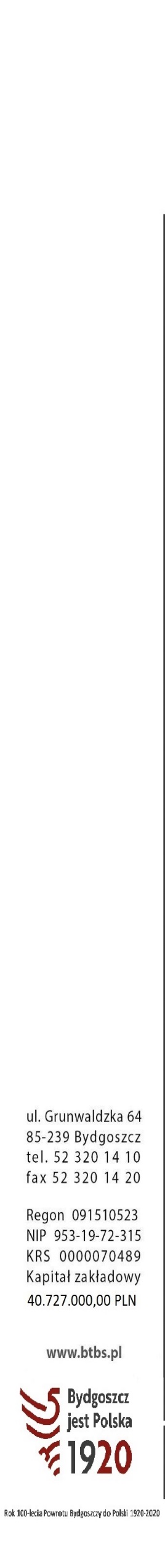 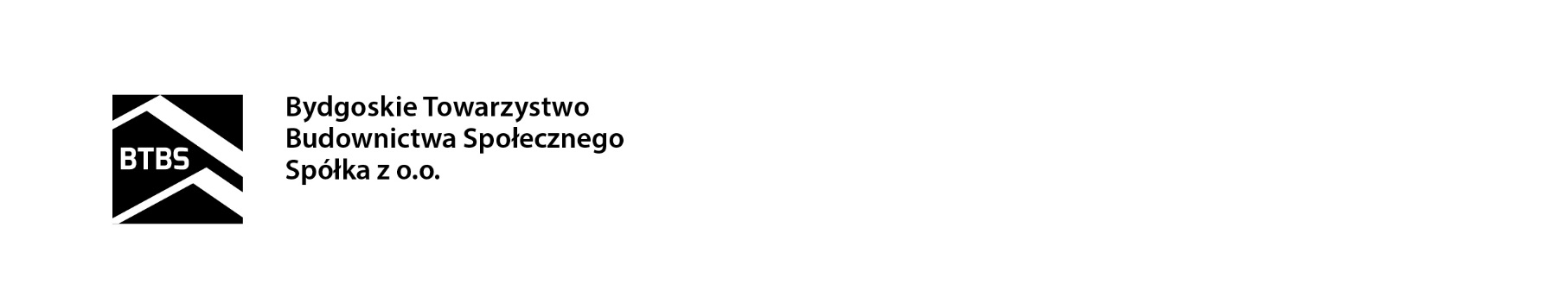 L.dz. 52/DOiON/MK-L/2021/Prezydent Miasta BydgoszczyZarząd Administracji Domów Miejskich „ADM”Spółki z o.o. Działając na podstawie art. 235 § 1 Kodeksu spółek handlowych, Zarząd  Bydgoskiego Towarzystwa Budownictwa  Społecznego  Spółki  z  o.o., zwołuje na dzień 19 lutego 2021 roku godz.11:00, Zgromadzenie Wspólników  Spółki z następującym porządkiem obrad :otwarcie Zgromadzenia,wybór Przewodniczącego Zgromadzenia oraz protokołującego Zgromadzenie,stwierdzenie prawidłowości zwołania oraz zdolności Zgromadzenia do podejmowania uchwał,przyjęcie porządku obrad Zgromadzenia,uchwalenie Planu rzeczowo-finansowego Spółki na 2021 rok,ustanowienie na rzecz KPEC sp. z o.o. dwóch służebności przesyłu, na nieruchomości BTBS przy ul. Sobieszewskiej i Swarzewskiej 
w Bydgoszczy,sprawy bieżące, pytania, wnioski,zamknięcie Zgromadzenia.Zgromadzenie przeprowadzone zostanie w biurze Spółki przy ul. Grunwaldzkiej 64 
w Bydgoszczy.Zarząd Spółki załączniki : projekt Planu rzeczowo-finansowego Spółki na 2021 rokprojekt uchwały w sprawie zatwierdzenia Planu rzeczowo-finansowego Spółki na 2021 rokdwa projekty uchwał w sprawie służebności przesyłu na rzecz KPEC sp. z o.o.trzy uchwały opiniujące Rady Nadzorczej